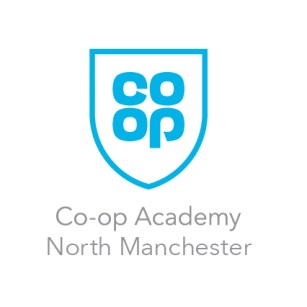 PERSON SPECIFICATION:  Higher Level Teaching Assistant  PERSON SPECIFICATION:  Higher Level Teaching Assistant  PERSON SPECIFICATION:  Higher Level Teaching Assistant  Skills, Knowledge & UnderstandingEssentialDesirableWorking in a school for a minimum of 3 years YTraining or expertise on a relevant curriculum or other learning  are (e.g. ICT, maths or literacyYWorking with children who have specific special / EAL ? SEMH needsYKnowledge of Safeguarding legislation and personal responsibilities YHLTA Standards 14 to 16YRelevant policies, codes of practice and legislation including safeguardingYMulti-agency workingYDemonstrate the HLTA standardsYPlan effective activities for leaners at risk of underachieving;YDevelop their knowledge through the evaluation of their own learning needs.YWork independently;YOrganise, lead and motivate a team, and work well as part of it YCalm under pressure and able to adapt to change quickly, emotional resilience YLeading and managing other support staffYUse Coaching and mentoring skills with adults and learnerYDemonstrate leadership and line management skillsYEffective CommunicationYGood Organisational SkillsYAbility to use relevant technologyYGood health to meet the needs of this demanding roleYCommitment to team workYHardworking, imaginative and adaptable YRespect ConfidentialityYFriendly & approachableYAbility to remain calm under pressure YWillingness to attend training sessions YEmpathy with young people facing barriers to their learning YA commitment to helping young learners achieve, through education and learning YAn understanding of and a genuine commitment to Equal Opportunities, the academy’s vision and those of the trust YQualificationsGCSE A*- C or nationally recognised level 2 qualification in Maths or equivalent. (e.g. CSE 1, O Level A – C) or prepared to pass a test prior to interview to demonstrate level 2 ability and then if appointed achieve within an agreed timescaleYGCSE A* - C or nationally recognised level 2 qualification in English or relevant . (e.g CSE 1, O Level A – C) or prepared to pass a test prior to interview to demonstrate level 2 ability and then if appointed achieve within an agreed timetable YHLTA Status or equivalent YOther relevant qualifications: e.g. Foundation Degree in Education, NVQ in supporting Teaching and Learning YTrauma informed School Approach experience and/or qualificationY